PROGRAMUL OPERAŢIONAL CAPITAL UMANAxa prioritară 2:  Îmbunătățirea situației tinerilor din categoria NEETsObiectivul tematic 8: Promovarea unei ocupări sustenabile și de calitate a forței de muncă și sprijinirea mobilității forței de muncă:Prioritatea de investiții 8ii - Integrare durabilă pe piața muncii a tinerilor (FSE), în special a celor care nu au un loc de muncă, educație sau formare, inclusiv a tinerilor cu risc de excluziune socială și a tinerilor din comunitățile marginalizate, inclusiv prin punerea în aplicare a "garanției pentru tineret"Obiective specifice : 2.1  Creșterea ocupării tinerilor NEETs șomeri cu vârsta între 16 - 24 ani, înregistrați la Serviciul Public de Ocupare, cu rezidența în regiunile eligibile (București-Ilfov, Nord Est, Nord-Vest, Vest, Sud-Vest Oltenia)2.2  Îmbunătăţirea nivelului de competenţe, inclusiv prin evaluarea și certificarea competențelor dobândite în sistem non-formal și informal al tinerilor NEETs șomeri cu vârsta între 16 - 24 ani, înregistrați la Serviciul Public de Ocupare, cu rezidența în regiunile eligibile (București-Ilfov, Nord Est, Nord-Vest, Vest, Sud-Vest Oltenia)GHIDUL SOLICITANTULUI – CONDIȚII SPECIFICEProgram  de susținere a antreprenoriatului pentru Tineri NEETs IIAP 2/PI 8ii/ OS 2.1&2.2Apel de proiecte nr.versiune publicata spre consultare – iulie 2017CUPRINS CAPITOLUL 1 Informații despre apelurile de proiecteA1. Context generalA2. Context național- Șomajul în rândul tinerilor din România – date esențialeA3. Abordarea POCU cu privire la situația tinerilor NEETs1.1. Axa prioritară, prioritatea de investiții, obiective specifice, rezultate așteptate1.2.Tipul apelului de proiecte și perioada de depunere a propunerilor de proiecte1.3. Activitățile/ acțiunile sprijinite în cadrul apelului1.4. Teme secundare FSE1.5. Teme orizontale1.6. Tipuri de solicitanți și parteneri eligibili în cadrul apelului1.7. Durata proiectului1.8. Grupul țintă al proiectuluiIndicatorii aplicabili proiectuluiAlocarea financiară stabilită pentru apelul de proiecteValoarea maximă a proiectului, rata de cofinanțareRegiunea/ regiunile de dezvoltare vizate de apelSchema de ajutor de minimisCAPITOLUL 2. Reguli pentru acordarea finanțării2.1. Eligibilitatea solicitantului și a partenerilor2.2. Eligibilitatea proiectului2.3. Eligibilitatea cheltuielilorCAPITOLUL 3. Completarea cererii de finanțareCAPITOLUL 4. Procesul de evaluare și selecție4.1. Descriere generală4.2. Depunerea și soluționarea contestațiilorCAPITOLUL 5. Contractarea proiectelor – descrierea procesuluiAnexeCAPITOLUL 1 Informații despre apelurile de proiecteA1. Context generalÎn anul 2015, în Uniunea Europeană existau 6,6 milioane de persoane în vârstă de 15-24 ani care nu erau în ocupare, educație sau formare (tineri NEET), reprezentând 12,0% din populația din aceeași grupă de vârstă. Rate ridicate ale NEET apropiate sau mai mari de 20% sunt încă înregistrate într-un număr de țări (Croația, Bulgaria, Italia și România, acestea din urmă înregistrând chiar o creștere substanțială în 2015). Există, de asemenea indicii că rata NEET se îndreaptă în direcția greșită în Danemarca, Finlanda și Franța Slovacia. Jumătate dintre persoanele NEET sunt inactive, existând variații substanțiale între Statele Membre, dar cu o pondere stabilă la nivelul UE. În rândul femeilor NEET, inactivitatea este mai frecventă decât șomajul, în timp ce în rândul bărbaților situația se prezintă exact invers.Șomajul în rândul tinerilor și numărul NEET continuă să scadă, deși aceste valori rămân foarte mari în unele State Membre.În aprilie 2013, Consiliul UE a adoptat Recomandarea privind înființarea unei garanții pentru tineret. Garanția pentru tineret urmărește să combată șomajul în rândul tinerilor, statele membre trebuie să asigure măsuri pentru ca orice tânăr cu vârsta sub 25 de ani să primească o ofertă de calitate, în termen de 4 luni de la terminarea studiilor sau de la pierderea locului de muncă. Oferta trebuie să se transpună într-un contract de muncă, ucenicie sau stagiu ori într-un curs de formare continuă și să fie adaptat la nevoile și la situația fiecăruia. Garanția pentru Tineri a fost un factor-cheie de promovare a unor acțiuni eficiente de către Statele Membre, îmbunătățind coordonarea între diferiți actori și facilitând reformele structurale  și inovarea în elaborarea politicilor. Numai în 2015, 5,5 milioane de tineri au intrat schemele de garanții pentru tineri și 3,5 milioane au primit o ofertă de angajare, de ucenicie, stagiu sau educație continuă. În mai multe State Membre, Inițiativa Locuri de Muncă pentru Tineri (ILMT), care vizează regiunile UE care au înregistrat în 2012 o rată a șomajului în rândul tinerilor de 25% sau mai mult, a jucat un  rol cheie. În pofida acestui progres înregistrat, continuarea reformelor structurale și îmbunătățirea măsurilor vor fi necesare astfel încât toi tinerii, în special cei cu nivel redus de calificare și cei care se confruntă cu bariere multiple în calea intrării pe piața forței de muncă, să beneficieze de Garanția pentru Tineret. Fondul Social European, care furnizează peste 10 miliarde de euro anual în perioada 2014-2020 reprezintă cea mai importantă sursă de finanțare din partea UE pentru a implementa Garanția pentru tineret.Pentru a suplimenta sprijinul financiar acordat de UE regiunilor în care persoanele se confruntă cel mai mult cu inactivitatea și șomajul în rândul tinerilor, Consiliul și Parlamentul European au convenit să creeze un instrument financiar specific „Inițiativa Locurilor de Munca pentru tineri” (ILMT)- pentru statele membre cu regiunile în care rata șomajului în rândul tinerilor depășește 25%,finanțarea ILMT include suma de 3 miliarde EURO dintr-o noua linie bugetară specifică a UE dedicată ocupării forței de muncă în rândul tinerilor (devansată pentru anii 2014-2015); o contribuție cel puţin egală va veni din alocările din FSE ale statelor membre. Pentru Romania, alocarea ILMT stabilită este de 105,9 milioane EURO.În cadrul revizuirii la jumătatea perioadei a cadrului financiar multianual, Comisia Europeană a propus suplimentarea alocării inițiale pentru Inițiativa „Locuri de muncă pentru tineri” cu 1 miliard EUR în perioada 2017-2020. Din Fondul Social European se va oferi o finanțare echivalentă de 1 miliard EUR. Dacă va fi aprobată, se preconizează ca această finanțare suplimentară să permită unui număr de aproximativ 1 milion de alți tineri să beneficieze de sprijin prin Inițiativa „Locuri de muncă pentru tineri”.A2. Context național- Șomajul în rândul tinerilor din România – date esențiale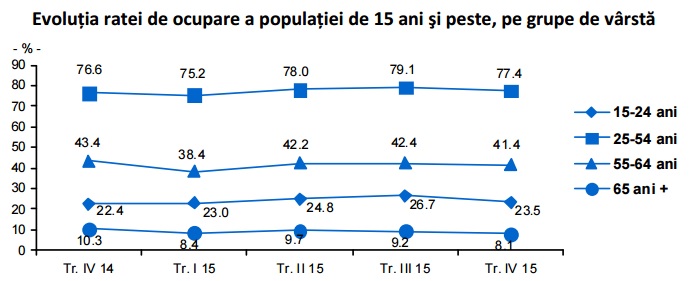 În ceea ce privește nivelul de ocupare în rândul tinerilor (15-24 ani) din România, acesta se păstrează cu mult sub valoarea înregistrată de media UE – 28. În 2015, valoarea medie a acestui indicator a fost cu  8,7pp mai mică în România decât media UE-28 ( 24,5% în România, față de  33,2% media UE 28); pentru femeile tinere, diferența a fost de  12,0 pp.În privința ratelor de ocupare în rândul tinerilor corelate cu nivelul de educație deținut (conform ISCED 2011), pentru cei cu educație timpurie (învățământ antepreșcolar și preșcolar), învățământ primar și gimnazial (nivelul 0-2) rata de ocupare a fost de 15,4% comparativ cu 18,1% pentru UE 28, cu studii secundare superioare și post-liceale (învățământ terțiar non universitar) (nivelul 3 și 4),  rata de ocupare a fost de  33,0% în 2015, comparativ cu  43,9% pentru UE-28, iar pentru toate nivelurile ISCED 2011 rata de ocupare a fost de 24,5% comparativ cu 33,0% pentru UE 28. Impactul crizei economice și problemele structurale au determinat o evoluție negativă a șomajului în rândul tinerilor. Astfel, rata șomajului pentru tinerii cu vârsta cuprinsă între 15 - 24 ani a crescut de la 18,6% în 2008 la 21,7% în 2015, o valoare mai ridicată înregistrându-se pentru nivelurile ISCED 3 şi 4, de 22,4%. Din analiza evoluției regionale a șomajului în rândul tinerilor se poate observa că în regiunea  București-Ilfov s-a înregistrat o diminuare semnificativă a șomajului cu 7,2 puncte procentuale, în regiunea Centru  s-a înregistrat o diminuare a șomajului cu  3,5 puncte procentuale, iar în regiunea Nord-Est s-a diminuat cu 3,2 p.p. în perioada 2012- 2015. Regiunea  Vest înregistrează o evoluție relativ constantă, în timp ce regiunea Sud – Est înregistrează o diminuare a ratei șomajului în rândul tinerilor de  0,7 pp. La sfârșitul anului 2015 comparativ cu anul 2012, datele statistice indică în Regiunile Nord-Vest (2,5 pp) și Sud-Muntenia (2,3 pp) experimentează creșteri ale nivelului șomajului în rândul tinerilor,  Regiunea  Sud-Vest Oltenia înregistrează cea mai mare creștere a șomajului în rândul tinerilor în perioada 2012- 2015, de  7,7 pp. În acest context, datele statistice disponibile pentru anul  2015 identifică patru regiuni cu o rată a șomajului în rândul tinerilor mai mare de 25%, după cum urmează: Centru (28,4%), Sud-Est               (29,3%), Sud-Muntenia (32,3%), Sud-Vest Oltenia (27,3%). Dintre acestea, doar primele trei regiuni-Centru, Sud-Est și Sud-Muntenia - sunt eligibile pentru a primi alocări financiare suplimentare sub Inițiativa Locuri de Muncă pentru Tineri (ILMT), acestea înregistrând un nivel al șomajului de peste 25% în anul 2012, an luat ca referință în momentul calculării alocărilor financiare suplimentare din ILMT. În anul 2015, rata tinerilor NEETs a înregistrat un nivel de 18,1%, și cu  6,1 pp. peste media UE-28 (12,0%). În ceea ce privește diferențele de gen înregistrate în anul  2015 în cazul acestui indicator, în rândul femeilor tinere se observă un nivel mai ridicat  -  21,4%, comparativ cu 12,3% în UE-28, iar în cazul tinerilor bărbați, valoarea înregistrată în România, de 15,0%, este cu  3,3 pp. mai mare decât media UE-28. Principalele caracteristici identificate pentru tinerii NEETs din România se referă la: preponderența femeilor, nivelul de inactivitate de lungă durată, nivelul redus de educație, lipsa de experiență în muncă, descurajarea pronunțată a muncii. De asemenea, costurile totale determinate pe termen lung de numărul mare de tineri NEETs sunt extrem de ridicate, prin neparticiparea pe piața muncii şi asocierea cu un risc crescut de sărăcie şi excluziune socială, fapt ce necesită o atenție deosebită și măsuri adiționale pentru integrarea acestora.Principalii factori care contribuie la păstrarea unor valori ridicate pentru rata șomajului și rata tinerilor NEETs sunt: nivelul scăzut de educație și pregătire a tinerilor la momentul tranziției spre piața muncii, neconcordanța dintre calificările tinerilor și abilitățile cerute de angajatori, impactul încă redus al schemelor de ucenicie şi al stagiilor profesionale, așteptările ridicate ale tinerilor de la un loc de muncă (salariul, mediul de lucru, alte beneficii), oferta limitata de locuri de muncă.În 2013, Guvernul României și-a asumat și a implementat, cu finanțare din surse naționale,  Planul Național de Implementare a Garanției pentru Tineret 2014-2015 prin care s-a urmărit să se asigure că „toți tinerii cu vârsta mai mică de 25 de ani care își pierd locul de muncă, sau care nu găsesc un loc de muncă după terminarea studiilor, primesc, în decurs de 4 luni de la înregistrarea la agențiile pentru ocuparea forței de muncă sau la centrele de garanții pentru tineret, o ofertă de bună calitate de angajare, de continuare a educației, de intrare în ucenicie sau de efectuare a unui stagiu. Reformele și inițiativele cuprinse în acest document strategic sunt continuate prin Planul de Implementare a Garanției pentru Tineret 2017-2020, ce urmează a fi aprobat de către Guvernul României.A3. Abordarea POCU cu privire la situația tinerilor NEETsRomânia înregistrează disparități regionale semnificative în privința șomajului în rândul tinerilor NEETs. Deoarece nevoia de susținere a tinerilor pe piaţa muncii a fost identificată în toate regiunile, intervențiile finanţate prin POCU vizează:Pentru a îmbunătăți situația tinerilor NEETs și a facilita tranziția către piața muncii a acestora, la nivel regional se va acționa pe trei paliere: educație, formare, ocupare (inclusiv antreprenoriat). În cadrul prezentului apel de proiecte sunt eligibile regiunile mai puțin dezvoltate: Nord Est, Nord Vest, Vest, Sud Vest Oltenia.Descrierea parcursului tinerilor NEET de la intrarea și până la ieșirea din intervențiile finanțate din FSE și contribuție națională (înregistrarea, profilarea, acordarea primelor de mobilitate sau activare și/sau a subvențiilor, ocuparea și monitorizarea tinerilor NEET de către Agențiile Județene pentru Ocuparea Forței de Muncă (AJOFM):Pentru a putea beneficia de măsuri active de ocupare finanțate din Fondul Social European 2014-2020, tinerii NEET trebuie să fie șomeri înregistrați la Serviciul Public de Ocupare (SPO), respectiv la Agenția Județeană pentru Ocuparea Forței de Muncă (AJOFM). Grupul țintă pentru proiectele finanțate în cadrul prezentului apel va fi mobilizat din bazele de date ANOFM/AJOFM, în baza unui acord cadru pe care beneficiarii proiectelor selectate îl vor semna cu agențiile județene pe teritoriul căreia au domiciliul sau reședința.În prezent, Agenția Națională pentru Ocuparea Forței de Muncă (ANOFM) operează Registrul electronic al tinerilor NEET, organizat în două submodule:Registrul NEET inactivi, neînregistrați la SPO – conține informații legate de potențiali NEET care sunt în fondul de date ca urmare a prelucrărilor electronice. Registrul NEET inactivi este, așadar, o bază de date extrasă din sistemul eCardProfessional ™ vers. 2.0 (sistemul informatic expert al SPO), pe baza intersectării mai multor baze de date administrative (evidența populației, educație, șomaj). Persoanele sunt identificate prin CNP iar informațiile disponibile permit localizarea acestora în teritoriu. Această bază de date reprezintă punctul de plecare pentru activitatea de identificare efectivă în teren a tinerilor și mobilizarea lor în vederea înregistrării la SPO, de către ANOFM prin  finanțarea din fondurile alocate OS 2.3. Registrul NEETs inactivi se actualizează periodic, în baza schimburilor de date realizate ca urmare a protocoalelor semnate inter-instituțional. Registrul NEET șomeri, înregistrați la SPO - conține informații despre tinerii NEET înregistrați la SPO. Registrul conţine pentru fiecare tânăr informații detaliate cu privire la studiile, competențele, aptitudinile și interesele acestuia. Acest registru se actualizează permanent, pe măsură ce tinerii sunt înregistrați / ies din evidența SPO. Acest registru este utilizat pentru identificarea grupului țintă pentru proiectele și programele având ca obiectiv furnizarea de măsuri active de ocupare.Tinerii NEET inactivi sunt înregistrați la SPO fie de către ANOFM/AJOFM în cadrul proiectului strategic non-competitiv finanțabil prin FSE (POCU 2014-2020 Axa 2 OS 2.3), fie de către furnizorii de formare profesională, evaluare și certificare prin proiecte competitive finanțate din FSE (POCU 2014-2020 Axa 1 și 2, OS 1.1&1.2 și 2.1&2.2), furnizorii de servicii de ocupare, angajatorii (inclusiv întreprinderi sociale de inserție)Urmare a înregistrării la SPO, tinerii NEET beneficiază de servicii de profilare, în urma cărora sunt încadrați în una dintre cele patru categorii din punct de vedere al ocupabilității, respectiv: ușor, mediu, greu și foarte greu ocupabili. De asemenea, tinerii NEETs înregistrați la SPO beneficiază de servicii de informare și consiliere, prin care li se comunică oportunitățile pe care le au în ceea ce privește educația, formarea, ocuparea pe piața muncii. Toate aceste servicii sunt realizate de SPO.SPO folosesc în procesul de monitorizare a evoluției tânărului atât pe parcursul, cât și după implicarea într-un program de măsuri active menit să scadă tendința de abandon și să crească șansele de reușită a programului, cât și in gestionarea tinerilor NEETs de către specialiștii SPO, în colaborare cu asistentul social, acolo unde se impune, instrumentul de lucru management de caz.Creșterea ocupării tinerilor NEET șomeri înregistrați la SPO (identificați, înregistrați și profilați/consiliați) și facilitarea tranziției acesora către piața muncii se realizează printr-o abordare multidimensională ce vizează oferirea unor oportunități de formare, evaluare și certificare pentru recunoașterea competențelor dobândite în context informal și non-formal, sau ocupare pe piața muncii sau pe cont propriu (antreprenoriat), prin pachete de măsuri personalizate, adaptate nevoilor fiecărui tânăr NEET șomer.Astfel, fiecare din aceștia poate un parcurs propriu astfel:Tinerii NEET ușor ocupabili fie vor fi plasați de către AJOFM pe un loc de muncă vacant, fie vor fi cuprinși într-un program de sprijin financiar pentru înființarea de întreprinderi și consiliere și formare în domeniul antreprenoriatului sau program de formare profesionala  (cu finanțare din POCU AP 1 și AP 2, OS 1.1&1.2 și 2.1&2.2);Tinerii NEET care nu au finalizat învățământul obligatoriu, vor putea opta pentru programele educaționale de tip ”a doua șansă” finanțate în cadrul AP 6 sau pentru recunoașterea competențelor dobândite în context informal și non-formal (cu finanțare din POCU AP 1 și AP 2, OS 1.1&1.2 și 2.1&2.2); Tinerii NEET care au finalizat învățământul obligatoriu, fie vor fi plasați de către AJOFM pe un loc de muncă vacant, fie vor fi cuprinși într-un program de sprijin financiar pentru înființarea de întreprinderi și consiliere și formare în domeniul antreprenoriatului sau vor putea opta pentru programele formare profesională (cu finanțare din POCU AP 1 și AP 2, OS 1.1&1.2 și 2.1&2.2);Tinerii NEET mediu, greu sau foarte greu ocupabili vor putea beneficia de un pachet personalizat de măsuri care vizează (dar fără a se limita la acestea): sprijin în găsirea unui loc de muncă / plasare pe piața muncii și integrarea socio-profesională la noul loc de muncă (constând, de ex., în acțiuni de îndrumare, consiliere, asistență a angajatului/ angajatorului), acompanierea în vedere menținerii în câmpul muncii (constând, de ex. în asigurarea serviciilor de asistență (creșă, afterschool, acompaniere) pentru  persoanele aflate în îngrijirea tânărului NEET, pe durata prezenței acestuia la locul de muncă). Măsurile de acompaniere vor fi corelate cu cele furnizate prin intervențiile finanțate în cadrul axelor prioritare 4, 5, 6;Tinerii NEET care umează să fie angajați pe un loc de muncă vacant comunicat de angajator la AJOFM, pot beneficia de primă de activare, încadrare sau instalare și / sau de subvenționarea locului de muncă (prin schemele naționale cuprinse în POCU AP 1 și AP 2, OS 1.1&1.2 și 2.1&2.2) sau pot fi cuprinși în programe de ucenicie sau stagiu, dacă îndeplinesc condițiile prevăzute de lege pentru acestea (prin schemele naționale cuprinse în POCU AP 1 și AP 2, OS 1.1&1.2 și 2.1& 2.2).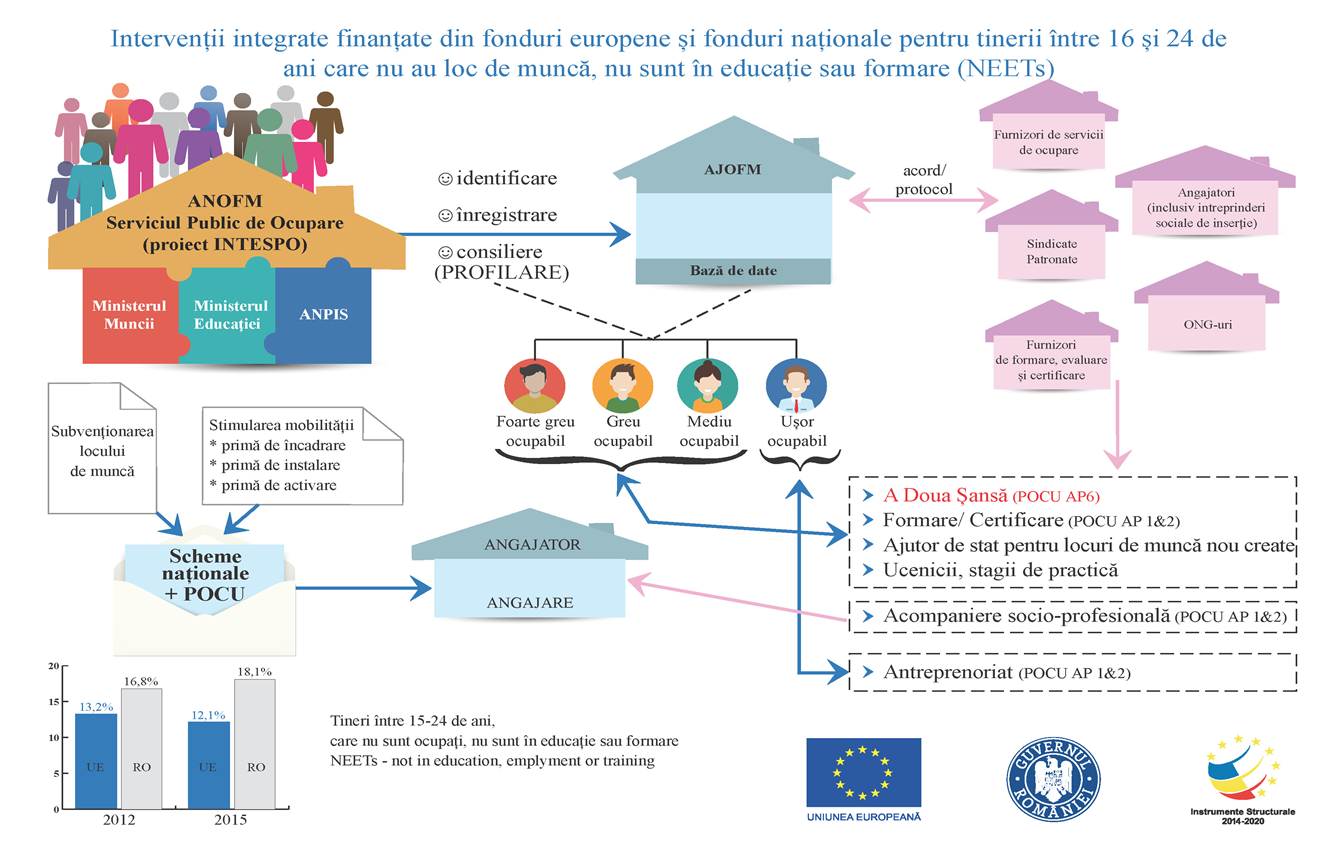 Prin acest apel vor fi finanțate proiectele competitive care vizează: Consiliere şi formare pentru tinerii NEETs șomeri cu domiciliul sau reședința în regiunile Nord Est, Nord Vest, Vest și Sud Vest Oltenia în domeniul antreprenoriatului în vederea creării de întreprinderi, precum şi programe de tutorat/ mentorat pentru creşterea şi consolidarea afacerilor.Acordarea de sprijin financiar pentru înființarea de întreprinderi de către tinerii NEETs șomeri, cu domiciliul sau reședința în regiunile Nord Est, Nord Vest, Vest și Sud Vest OlteniaNB: tinerii NEETs șomeri care vor beneficia de sprijin financiar pentru înființarea de întreprinderi vor putea avea acces și la instrumente financiare pentru dezvoltarea afacerii înființate în contextul sprijinului acordat în cadrul AP 3 - PI 8.iii.1.1. Axa prioritară, prioritatea de investiții, obiective specifice, rezultate așteptateAxa prioritară 2:  Îmbunătățirea situației tinerilor din categoria NeetsObiectivul tematic 8: Promovarea unei ocupări sustenabile și de calitate a forței de muncă și sprijinirea mobilității forței de muncăPrioritatea de investiții 8ii - Integrare durabilă pe piața muncii a tinerilor (ILMT), în special a celor care nu au un loc de muncă, educație sau formare, inclusiv a tinerilor cu risc de excluziune socială și a tinerilor din comunitățile marginalizate, inclusiv prin punerea în aplicare a "garanției pentru tineret"Obiective specifice: 2.1  Creșterea ocupării tinerilor NEETs șomeri cu vârsta între 16 - 24 ani, înregistrați la Serviciul Public de Ocupare, cu rezidența în regiunile eligibile (București-Ilfov, Nord Est, Nord-Vest, Vest, Sud-Vest Oltenia)2.2  Îmbunătăţirea nivelului de competenţe, inclusiv prin evaluarea și certificarea competențelor dobândite în sistem non-formal și informal al tinerilor NEETs șomeri cu vârsta între 16 - 24 ani, înregistrați la Serviciul Public de Ocupare, cu rezidența în regiunile eligibile (București-Ilfov, Nord Est, Nord-Vest, Vest, Sud-Vest Oltenia)1.2.Tipul apelului de proiecte și perioada de depunere a propunerilor de proiectePrezenta cerere de propuneri de proiecte este un apel de tip competitiv, cu termen limită de depunere. Prezentul apel este dedicat regiunilor  mai puțin dezvoltate (Nord Est, Nord Vest, Vest și Sud Vest Oltenia), celelalte regiuni fiind exceptate de la finantare in cadrul prezentului apel.SISTEMUL INFORMATIC MySMIS 2014 VA FI DESCHIS ÎN ZIUA PUBLICĂRII ORDINULUI DE MINISTRU ÎN MONITORUL OFICIAL ȘI SE VA ÎNCHIDE ÎN DATA DE _______________, ORA 16.00.1.3. Activitățile/ acțiunile sprijinite în cadrul apelului În acord cu prevederile POCU 2014-2020, sunt considerate eligibile activitățile care urmăresc încurajarea antreprenorialului și a ocupării pe cont propriu prin susținerea înființării de întreprinderi cu profil nonagricol în zona urbană.Activitățile specifice sprijinite în cadrul apelului sunt structurate sub forma unei scheme de antreprenoriat care presupune parcurgerea a 2 etape cadru de implementare, etape obligatorii în cadrul cărora administratorul schemei de antreprenoriat – definit conform secțiunii 1.4 din prezentul ghid – va propune activitățile considerate optime pentru atingerea obiectivelor asumate la nivelul proiectului. Prezentul ghid stabilește în secțiunile următoare durata maximă posibilă pentru fiecare dintre aceste etape cadru, precum și documentele ce vor trebui să rezulte în urma implementării fiecărei etape. De-a lungul activităților proiectului, administratorul schemei de antreprenoriat va asigura transparența procesului de selecție a grupului țintă, pe baza unei metodologii clar definite în propunerea de proiect (informarea potențialilor membri ai grupului țintă cu privire la activitățile proiectului, derularea selecției propriu-zise a grupului țintă pentru cursurile de formare antreprenorială, respectiv a beneficiarilor de finanțare pentru înființarea și dezvoltarea unei afaceri – inclusiv metodologia de selecție), precum si pe baza unui anunt in presa nationala si /sau locala si pe site-ul propriu (daca exista), precum și monitorizarea activității întreprinderilor înființate în cadrul proiectului (modul de desfășurare și rezultatele activității acestora, fluctuația de personal, angajarea și efectuarea de plăți etc.).Schema de antreprenoriat – etape cadru de implementare:Etapa I – Formare antreprenorială Etapa a II-a – Implementarea planurilor de afaceri finanțate din fonduri POCU	Etapa I – Formare antreprenorială În această etapă, beneficiarul contractului de finanțare are obligația de a desfășura acțiuni care au ca rezultat final îmbunătățirea competențelor antreprenoriale ale persoanelor fizice (tineri NEETs) ce intenționează să înființeze o afacere nonagricolă în zona urbană. În cadrul acestei etape, beneficiarul contractului de finanțare are obligația de a derula cel puțin următoarele activități:I.1. Informarea publicului cu privire la programul de formare antreprenorială, precum și cu privire la metodologia de selecție a grupului țintă și, ulterior, a planurilor de afaceri ce vor fi sprijinite în cadrul proiectuluiAdministratorul schemei de antreprenoriat, în calitate de beneficiar al contractului de finanțare, va prezenta publicului elementele specifice ale proiectului, cu accent pe oportunitățile oferite și principalele condiții pentru a beneficia de acestea. Administratorul schemei de antreprenoriat va descrie mijloacele de informare pe care le va folosi în realizarea acestei activități. I.2. Selectarea grupului țintă ce va participa la cursurile organizate în cadrul programului de formare antreprenorialăBeneficiarul contractului de finanțare va selecta cel puțin 300 de persoane aparținând grupului țintă definite în cadrul acestui ghid, în vederea participării la cursurile de formare antreprenorială.Metodologia de selecție a grupului țintă va fi descrisă succint în cererea de finanțare, cu prezentarea criteriilor și a modalității de selecție. Procesul de selecție va fi pregătit și desfășurat astfel încât să asigure o procedură decizională transparentă, echidistantă și obiectivă.În cadrul prezentului apel de proiecte grupul țintă eligibil cuprinde tineri NEETs șomeri, cu accent pe cei din mediul rural și pe cei aparținând minorității roma, cu vârsta între 16-24 ani, înregistrați și profilați în prealabil de către Serviciul public de ocupare – SPO (ANOFM și unitățile cu personalitate juridică din subordinea sa).Tinerii NEETs șomeri înregistrați la SPO beneficiază de servicii de informare și consiliere profesională, care includ obligatoriu și profilarea acestora, realizată conform Procedurii de lucru aprobată prin Ordinul Președintelui ANOFM, în urma căreia tinerilor NEETs li se atribuie unul dintre următoarele niveluri de ocupabilitate: Nivelul A - „Ușor ocupabil”Nivelul B - „Mediu ocupabil”Nivelul C - „Greu ocupabil”Nivelul D - „Foarte greu ocupabil”În funcție de încadrarea în nivelul de ocupabilitate, tinerii NEETs vor fi informați de către SPO cu privire la măsurile de care pot beneficia în vederea dezvoltării unei afaceri și ocupării pe cont propriu.Minimul obligatoriu pentru grupul țintă vizat de proiect (element de eligibilitate proiect) este de 150 persoane.Pentru a putea fi înregistrat în grupul țintă al proiectelor finanțate prin prezentul apel de proiecte, tânărul NEETs trebuie să exprime în scris intenția de a deschide o afacere în mediul urban cu profil nonagricol în regiunea de dezvoltare în are se implementează proectul.Identificarea și recrutarea persoanelor care să constituie grupul țintă al proiectului	Identificarea, recrutarea și menținerea grupului țintă în proiect sunt obiective care intră în responsabilitatea beneficiarului. Serviciul public de ocupare (ANOFM) va crea o punte de legătură între tinerii NEETs șomeri cu domiciliul sau reședința în regiunea eligibila, înregistrați și profilați și beneficiarii de finanțare nerambursabilă ale căror proiecte au fost aprobate pentru finanțare în cadrul acestui apel. În acest sens, toții tinerii NEETs șomeri din evidența SPO, care corespund criteriilor de apartenență la grupul țintă eligibil definite în prezentul ghid, vor fi informați de către SPO cu privire la proiectele finanțate în cadrul acestui apel, iar beneficiarilor de proiecte SPO le va pune la dispoziție, la cerere, datele de contact ale tinerilor NEETs, în baza unui protocol încheiat între părți.   În vederea identificării și recrutării tinerilor NEETs care să facă parte din grupul țintă al proiectului, beneficiarul are la dispoziție următoarele direcții de acțiune:a) Identificarea potențialelor persoane care corespund criteriilor de apartenență la grupul țintă eligibil definite conform prezentului ghid, dar care nu sunt înregistrate și profilate de către SPO (ANOFM), prin implementarea activității I.2. Selectarea grupului țintă ce va participa la cursurile organizate în cadrul programului de formare antreprenorială  pentru ca aceștia să participe la activitățile proiectului.După identificarea unei persoane și stabilirea unui prim contact cu aceasta, beneficiarul va însoți tânărul respectiv la SPO în vederea înregistrării și profilării acestuia. SPO va realiza profilarea tânărului la data înregistrării acestuia în evidența agenției pentru ocuparea forței de muncă județeană. După profilare, SPO va direcționa cu prioritate pe tânărul NEETs șomer către beneficiarul recrutor. b) Recrutarea tinerilor NEETs șomeri înregistrați și profilați, prin punerea la dispoziție de către SPO a datelor de contact ale acestora, la cererea beneficiarilor, în baza unui protocol încheiat între părți.  În momentul în care un tânăr NEETs este de acord să fie inclus în grupul țintă din cadrul unui proiect, beneficiarul este obligat ca, în termen de maximum 5 zile lucrătoare de la data exprimării în scris a acordului acestuia, să raporteze acest fapt la SPO, prezentând acordul scris al tânărului NEETs cu privire la cuprinderea lui în grupul țintă, astfel încât informația să poată fi introdusă în baza de date a ANOFM.I.3. Derularea programului de formare antreprenorialăAcesta va avea alocate cel puțin 40 de ore/ cursant și va fi autorizat de Autoritatea Națională pentru Calificări (ANC). Programul de formare antreprenorială va avea atât o componentă teoretică, cât și o componentă practică, în conformitate cu prevederile legale în vigoare.  La finalizarea programului de formare antreprenorială, beneficiarul contractului de finanțare va trebui să prezinte următoarele documente:cel puțin 150 de planuri de afaceri elaborate de participanți în cadrul cursurilor de formare antreprenorială;cel puțin 113 de certificate de absolvire a cursurilor de formare antreprenorială, recunoscute de ANC.În perioada de derulare a programului de formare antreprenorială – formatorii responsabili cu implementarea sa vor asigura, în mod obligatoriu, sprijin pentru toți participanții la programul de formare în vederea elaborării planului de afaceri. În același timp formatorii vor asigura complementaritatea planurilor de afaceri cu oportunitățile de dezvoltare economică identificate la nivel regional prin Planul de dezvoltare regională al regiuni în care se implementează proiectul proiectului.I.4. Selectarea planurilor de afaceri ce vor fi finanțate în cadrul proiectuluiAdministratorul schemei de antreprenoriat va descrie succint în cererea de finanțare metodologia de selecție a planurilor de afaceri, cu prezentarea criteriilor și a modalității de selecție. Procesul de selecție va fi pregătit și desfășurat astfel încât să asigure o procedură decizională transparentă, echidistantă și obiectivă, care să respecte prevederile schemei de minimis, ale prezentului ghid și ale legislației aplicabile. Metodologia va include aspectele considerate de solicitant ca esențiale pentru asigurarea îndeplinirii integrale a indicatorilor asumați.Planurile de afaceri supuse procesului de selecție vor include minimum următoarele elemente: descrierea afacerii și a strategiei de implementare a planului de afaceri (obiective, activități, rezultate, indicatori);analiza SWOT a afacerii;schema organizatorică și politica de resurse umane;descrierea produselor/ serviciilor/ lucrărilor care fac obiectul afacerii;analiza pieței de desfacere și a concurenței;strategia de marketing;proiecții financiare privind afacerea.În cadrul procesului de selecție pot participa și persoane care nu au participat la cursurile de formare antreprenorială organizate de beneficiarul contractului de finanțare în cadrul proiectului, dar care se încadrează în categoria de grup țintă eligibil. Planurile de afaceri selectate în această etapă vor beneficia de ajutor de minimis acordat pentru punerea acestora în aplicare. În selectarea planurilor de afaceri, beneficiarul va respecta următoarele condiții: Nu vor putea fi selectate în vederea finanțării planuri de afaceri ce se adresează activităților economice enumerate la art. 5 din schema de ajutor de minimis asociată acestui program de finanțare. Numărul planurilor de afaceri care prevăd activități economice ce se încadrează în CAEN, Secțiunea G – Comerț cu ridicata și cu amănuntul; repararea autovehiculelor și motocicletelor, cu excepția Grupei 452 – Întreținerea și repararea autovehiculelor nu va putea depăși 20% din numărul total al planurilor de afaceri finanțate prin intermediul aceluiași proiect. Numărul de persoane care beneficiază de ajutor de minimis fără să fi participat la programul de formare antreprenorială organizat în cadrul proiectului nu va putea depăși 10% din numărul total de persoane beneficiare de ajutor de minimis acordate în cadrul proiectului. Planurile de afaceri vor fi supuse aprobării unui juriu în care vor fi implicați reprezentanți ai mediului de afaceri și ai patronatelor din aria de implementare a proiectului, cu respectarea principiilor de incompatibilitate și confidențialitate.Juriul va avea în vedere aplicarea unui mecanism de evaluare și selecție a planurilor de afaceri bazat pe următoarele principii:Nu vor fi finanțate două sau mai multe planuri de afaceri, propuse de persoane diferite, identice sau cu un grad foarte mare de asemănare în ceea ce privește descrierea segmentului de piață, planului de management și marketing și bugetul detaliat. Planurile de afaceri propuse spre finanțare vor reflecta realitatea segmentului de piață vizat și vor fi fundamentate tehnic și economic, pornind de la informații verificabile în zona geografică de implementare a proiectului. Prin excepție, pot fi selectate planuri de afaceri tip franciză.Juriul va evalua și selecta planurile de afaceri pe baza unei metodologii aprobate de MDRAPFE în cadrul cererii de finanțare înaintate de administratorul schemei de antreprenoriat, care va asigura principii și criterii transparente şi nediscriminatorii, în cadrul unui proces care va viza minimum elementele menționate mai  sus ca parte a planurilor de afaceri.În cazul în care, în urma unor verificări ulterioare, Autoritatea de Management, Organismul Intermediar sau orice altă instituție publică cu atribuții de monitorizare, audit sau control va identifica elemente care demonstrează că una sau mai multe întreprinderi au beneficiat de finanțare în baza unui plan de afaceri care nu a fost elaborat respectând principiile sau criteriile enumerate mai sus, cheltuielile aferente vor fi considerate neeligibile, iar indicatorii asociați acelei/ acelor întreprinderi vor fi considerați nerealizați. Doar pentru planurile de afaceri aprobate de către acest juriu se va acorda sprijin financiar în cadrul proiectului, în etapa a II-a, pentru înființarea întreprinderii, precum şi pentru dezvoltarea acesteia după înfiinţarea afacerii.  I.5. Efectuarea de stagii de practică Persoanele ale căror planuri de afaceri au fost selectate în vederea acordării ulterioare a ajutorului de minimis, în cadrul întreprinderilor pe care le vor înființa, vor efectua, obligatoriu, câte un stagiu de practică organizat în cadrul unei întreprinderi existente, funcționale, a cărei activitate economică face parte din aceeași grupă CAEN cu cea aferentă planului de afaceri selectat. Stagiul va avea o durată minimă de 40 de ore și se va desfășura la sediul social sau, după caz, la punctul de lucru al întreprinderii selectate. Administratorul schemei de antreprenoriat va intermedia identificarea întreprinderii în care va avea loc stagiul de practică. Intreprinderea va putea fi identificata in vederea efectuarii stagiului de practica si de catre persoana din grupul tinta a carei plan de afaceri a fost selectat, daca doreste. Pe perioada desfășurării acestuia, stagiarii vor fi coordonați și îndrumați de un reprezentant al întreprinderii, cu rol de mentor. Activitatea de coordonare și îndrumare a stagiarului va fi remunerată prin plata unui onorariu al cărui tarif orar va respecta plafoanele salariale prevăzute în Orientări privind accesarea finanțărilor în cadrul Programului Operațional Capital Uman 2014-2020.Participarea la stagiul de practică va fi demonstrată prin prezentarea următoarelor documente: raport de stagiu de practică în care vor fi descrise activitățile la care a participat cursantul, semnat de cursant și de reprezentantul legal al întreprinderii;copia CIF sau extrasul ONRC al operatorului economic care asigură stagiul de practică, document care să justifice alegerea acestuia din punct de vedere al sectorului economic în care își desfășoară activitatea.Cerințe minime obligatorii pentru a considera încheiată etapa I:îmbunătățirea competențelor în domeniul antreprenorial a cel puțin 113 de persoane care intenționează să înființeze o afacere, membri ai grupului țintă, cu respectarea indicatorilor propuși în cererea de finanțare, justificate prin prezentarea către Autoritatea de Managament, respectiv către organismul intermediar, a certificatelor de absolvire emise de ANC;minimum 15 de planuri de afaceri propuse de reprezentanți ai grupului țintă – aprobate; administratorul schemei de antreprenoriat va prezenta un dosar conținând documente justificative care să ateste finalizarea procesului de selecție a cel puțin 30 de planuri de afaceri, precum și lista de rezervă (planurile de afaceri selectate în vederea finanțării în cadrul proiectului, metodologia de selecție, documente care susțin nominalizarea comisiei de evaluare, grilele de evaluare completate și semnate de membrii comisiei de evaluare, procesul-verbal de încheiere a selecției planurilor de afaceri); administratorul schemei de antreprenoriat are responsabilitatea exclusivă a conținutului dosarelor privind planurile de afaceri; în cazul în care Autoritatea de Management, respectiv Organismul Intermediar responsabil constată, la finalul perioadei de verificare a dosarelor, neconcordanțe între documentele prezentate și activitățile desfășurate în cadrul acestei etape sau lipsa unuia sau mai multor documente justificative, cheltuielile aferente activităților în discuție pot fi declarate neeligibile;minimum 15 de rapoarte de stagii de practică aferente stagiului efectuat de persoanele ale căror planuri de afaceri au fost selectate în vederea acordării de ajutor de minimis.Durata de implementare etapei I este de maximum 5 luni de la data de începere a proiectului. Etapa a II-a – Implementarea planurilor de afaceri finanțate din fonduri FSE Aceasta reprezintă etapa în cadrul căreia administratorul schemei de antreprenoriat are obligația de a derula activități ce au ca scop final susținerea grupului țintă în implementarea planului de afaceri selectat în etapa I în vederea finanțării. În cadrul acestei etape, administratorul schemei de antreprenoriat are obligația de a include cel puțin următoarele activități:II.1. Furnizarea, de către administratorul schemei de antreprenoriat, a serviciilor personalizate de consiliere/ consultanță/ mentorat ulterior finalizării procesului de selecție a planurilor de afaceri Aceste servicii vor fi oferite doar persoanelor selectate în vederea implementării planurilor de afaceri, completând cunoștințele și aptitudinile dobândite de aceștia în cadrul formării și a stagiilor de practică din etapa I. Având în vedere specificul grupului țintă  administratorul schemei de antreprenoriat are obligația de a asigura servicii personalizate de consiliere/ consultanță/ mentorat ulterior finalizării procesului de selecție a planurilor de afaceri, pentru toți tinerii NEETs al căror planuri de afaceri au fost selectate pentru o perioadă de minim 3 luni. Implementarea de către administratorul schemei de antreprenoriat, a serviciilor personalizate de consiliere/ consultanță/ mentorat se derulează anterior înființării înteprinderilor ce vor realiza planurile de afaeri cu ajutorului de minimis oferit în cadrul proiectului.În perioada de implementare a activității, în vederea asigurării succesului noilor afaceri sprijinite – administratorul schemei de antreprenoriat va asigura parteneriate cu centre de sprijin a afacerilor si incubatoare/ clustere/ hub-uri existente la nivel regional sau național. Prin intermediul acestor parteneriate se asigura interconectarea afacerilor sprijinite prin proiect la structurile antreprenoriale asociative în cadrul carora antreprenori sprijiniți prin proiect vor putea sa beneficieze de sprijin dar si de promovare. Aceste parteneriate, în vederea asigurării interconectării afacerilor sprijinite prin proiect la mediul de afaceri regional sau național trebuie să acopere minim perioada de implementare a planurilor de afaceri inclusiv perioada de sustenabilitate. Includerea în structurile asociative mai sus menționate nu trebuie să genereze costuri pentru înteprinderea sprijinită prin proiect.II.2. Asigurarea înființării și demarării funcționării întreprinderilor ce vor realiza planurile de afaceri cu ajutor de minimis în cadrul proiectuluiAfacerile care fac obiectul planurilor selectate se vor derula în cadrul unor  întreprinderi, așa cum sunt acestea definite în art. 2, alin. 1 și 2 din Legea nr. 346/2004 privind stimularea înfiinţării şi dezvoltării întreprinderilor mici şi mijlocii, cu modificările și completările ulterioare. Conform acestor prevederi legale, întreprinderea este ”orice formă de organizare a unei activităţi economice, autorizată potrivit legilor în vigoare să facă activităţi de producţie, comerţ sau prestări de servicii, în scopul obţinerii de venituri, în condiţii de concurenţă, respectiv: societăţi reglementate de Legea societăţilor nr. 31/1990, republicată, cu modificările şi completările ulterioare, societăţi cooperative, persoane fizice autorizate, întreprinzători titulari ai unei întreprinderi individuale şi întreprinderile familiale, autorizate potrivit dispoziţiilor legale în vigoare, care desfăşoară activităţi economice, precum și asociaţii şi fundaţii, cooperative agricole şi societăţi agricole care desfăşoară activităţi economice”. Întreprinderile nou înființate vor trebui să aibă sediul social și, după caz, punctul/ punctele de lucru în mediul urban, în regiunea de dezvoltare în care se implementează proiectul.Fiecare beneficiar al ajutorului de minimis va trebui să angajeze, la cel târziu 6 luni de la semnarea contractului de ajutor de minimis, cel puțin 2 persoane.Persoanele angajate în cadrul întreprinderilor nou înființate vor avea, în mod obligatoriu, domiciliul sau reședința în regiunea de dezvoltare în care se implementează proiectul, în mediul urban sau rural.II.3. Monitorizarea de către administratorul schemei de antreprenoriat a funcționării și dezvoltării afacerilor finanțate În această etapă, administratorul schemei de antreprenoriat desfășoară acțiuni care au ca scop final monitorizarea activității întreprinderilor înființate în cadrul celor 12 luni de funcționare din cadrul etapei a II-a (a se vedea mai jos). Metodologia de realizare a monitorizării va fi prezentată în cadrul cererii de finanțare. II.4. Decontarea de către administratorul schemei de antreprenoriat a sumelor aferente  implementării planurilor de afaceri selectate în cadrul proiectuluiCheltuielile aferente înființării și funcționării afacerilor înființate intră sub incidența ajutorului de minimis.Valoarea maximă acordată pentru planurile aprobate este de 40.000 euro/ plan de afaceri, reprezentând maximum 100% din totalul cheltuielilor eligibile, și se acordă numai întreprinderilor înființate de persoanele ale căror planuri de afaceri sunt aprobate. Acordarea acestei finanțări se va realiza în baza unui contract de subvenție, conform schemei de minimis anexate la prezentul ghid. IMPORTANT!În calitatea lor de administratori ai schemelor de antreprenoriat, nici solicitanții, nici partenerii acestora din proiect nu pot încheia contracte de prestări servicii, furnizare de bunuri sau execuție de lucrări cu beneficiarii ajutorului de minimis în cadrul aceluiași proiect.Persoanele fizice care înființează afaceri nu trebuie să aibă calitatea de asociați majoritari în structura altor societăți comerciale înființate în baza Legii societăților nr. 31/1990, republicată, cu modificările și completările ulterioare, la data semnării contractului de subvenție.Cerințe minime obligatorii pentru a considera încheiată etapa a II-a:finalizarea procesului de plată a ajutorului de minimis acordat întreprinderilor în vederea implementării planurilor de afaceri selectate în cadrul proiectului. La finalul acestei etape, administratorul schemei de antreprenoriat va prezenta un dosar conținând documente justificative privind plata sumelor acordate ca ajutor de minimis întreprinderilor înființate în cadrul proiectului. În cazul în care Autoritatea de Management, respectiv Organismul Intermediar responsabil constată, la finalul perioadei de verificare a dosarelor, neconcordanțe între documentele prezentate și activitățile desfășurate în cadrul proiectului sau lipsa unuia sau mai multor documente justificative, cheltuielile aferente activităților în discuție pot fi declarate neeligibile. După înființare, întreprinderile nou create trebuie să-și continue activitatea pentru o perioadă de minimum 12 luni, dintre care minimum 6 luni în perioada de implementare a proiectului. Toate plățile aferente înființării și funcționării întreprinderilor nou create trebuie  angajate în perioada de implementare a proiectului efectuarea plății nu poate depăși 30 de zile de la finalizarea proiectului. În perioada ulterioară de 6 luni, de sustenabilitate, beneficiarul ajutorului de minimis va asigura continuarea funcționării afacerii și va menține ocuparea locurilor de muncă create. În cazul în care în perioada minima de funcționare a întreprinderilor sprijinite (12 luni din care minim 6 luni în perioada de implementare a proiectului și minim 6 luni de sustenabilitate) locurile de muncă create în cadrul schemei se vacantează din diverse cauze, beneficiarul va avea un termen de maxim 30 de zile calendaristice să ocupe locul/locurile de muncă vacante, păstrând numărul și tipul acestora.Persoanele care fac parte din echipa de proiect, asociații sau angajații din cadrul beneficiarului sau partenerilor săi din proiect nu pot avea calitatea de angajați sau asociați în cadrul întreprinderilor înființate prin proiect. Persoanele fizice nu pot avea calitatea de asociat, administrator, reprezentant legal sau angajat în cadrul a mai mult de o întreprindere înființată în cadrul acestui program.În cazul în care întreprinderea se înființează ca societate reglementată de Legea societăţilor nr. 31/1990, republicată, cu modificările şi completările ulterioare, și are mai mult de un asociat, persoana al cărei plan de afaceri a fost selectat în vederea finanțării va trebui să aibă calitatea de asociat majoritar.Durata de implementare a acestei etape este de maximum 7 luni de la data transmiterii la Autoritatea de Management, respectiv Organismul Intermediar responsabil, a dosarelor ce atestă finalizarea primei etape cadru. OBSERVAȚII GENERALE PRIVIND IMPLEMENTAREA ACTIVITĂȚILOR ÎN CELE 2 ETAPE Delimitarea în timp a celor 2 etape cadru de implementare a schemei de antreprenoriat (prin stabilirea duratelor maxime de implementare si a cerințelor minime pentru a considera încheiată o etapă) are în vedere proiectul în ansamblu, urmărindu-se trasarea unei limite temporale pentru furnizarea activităților specifice fiecărei etape către toți beneficiarii de ajutor de minimis. Cele 2 etape se pot suprapune parțial, în sensul că administratorul de schemă de antreprenoriat poate începe implementarea etapei a II-a pentru segmentul de grup țintă care a beneficiat de toate activitățile etapei I.În situatia în care administratorul de schemă de antreprenoriat va organiza etapizat concursul de planuri de afaceri, se va asigura că divizarea acestuia nu generează nicio discriminare în efectuarea selecției. În scopul implementării în bune condiții a activității de formare antreprenorială și a furnizării serviciilor personalizate de consiliere/ consultanță/ mentorat administratorul de schemă de antreprenoriat va include în echipa de proiect următorii experți cheie: expert formare antreprenorială (expertul care coordonează activitatea de formare antreprenorială) și coordonator activitate de mentorat (expertul care coordonează activitatea de consiliere/ consultanță/ mentorat). Persoana ce va ocupa poziția de expert formare antreprenorială va avea experiență în pregătirea și susținerea de sesiuni de formare în domeniul dezvoltării antreprenoriale. Persoana ce va ocupa poziția de coordonator activitate de mentorat va avea experiență în activități de mentorat și/ sau consultanță pentru dezvoltarea afacerilor și/sau experiență și cunoștințe în managementul și dezvoltarea unor întreprinderi. 1.4. Teme secundare FSEÎn cadrul axei prioritare 2 – prioritatea de investiții 8.ii sunt vizate temele secundare prezentate în tabelul de mai jos.Propunerile de proiecte vor trebui să evidențieze în secțiunea relevantă a cererii de finanțare (”Tema secundară vizată”) în ce constă contribuția proiectului la o anumită temă secundară, precum și costul estimat al respectivelor măsuri. Alocările din tabelul de mai jos reprezintă alocări indicative la nivelul axei prioritare 2. Prin urmare, în cadrul cererii de finanțare se vor evidenția sumele calculate pentru măsurile care vizează teme secundare relevante pentru proiect.Procentele din tabelul de mai jos reprezintă ponderi din totalul alocărilor aferente temelor secundare la nivel de axă prioritară – prioritate de investiții.Procentele din tabelul de mai sus reprezintă ponderi din totalul alocărilor aferente temelor secundare la nivel în cazul AP1/PI.8ii/OS 2.1 și 2.2.În dezvoltarea cererii de finanțare, prin anumite activități, veți viza cel puțin o temă secundară dintre cele aferente axei prioritare. Pentru respectiva temă secundară veți avea în vedere un buget care să reprezinte minim procentul indicat în tabel calculat la totalul cheltuielilor eligibile ale proiectului.Aspecte privind inovarea socialăInovarea socială presupune dezvoltarea de idei, servicii și modele prin care pot fi mai bine abordate provocările sociale, cu participarea actorilor publici și privați, inclusiv a societății civile, cu scopul îmbunătățirii serviciilor sociale.Programul Operațional Capital Uman promovează inovarea socială, în special cu scopul de a testa, și, eventual, a implementa la scară largă soluții inovatoare, la nivel local sau regional, pentru a aborda provocările sociale.Exemple de teme de inovare socială care ar putea fi utilizate în cadrul acestui ghid al solicitantului – condiții specifice:dezvoltarea de parteneriate (ex. cu reprezentanți relevanți ai mediului de afaceri/ academic/ de formare etc.) pentru dezvoltarea de abordări inovative pentru integrarea pe piața forței de muncă a tinerilor NEETs șomeri cu precădere a celor cu nivel redus de educație, persoane de etnie romă etc./ atragerea de investitori pentru valorificarea oportunităților create în contextul sprijinului disponibil pentru tinerii NEETsdezvoltarea de noi abordări pentru furnizarea de competențe de bază într-un mod care să răspundă nevoilor individuale și de afaceriactivități și inițiative care vizează promovarea egalității de șanse/ dezvoltarea durabilăcrearea de modele de afaceri pentru a spori participarea pe piața muncii etc.Proiectelor care promovează metode inovatoare de implicare activă a membrilor comunității li se acordă punctaj suplimentar în procesul de selecție. Solicitanții și/ sau partenerii eligibili trebuie să evidențieze în cererea de finanțare dacă propunerea de proiect contribuie la inovarea socială, conform celor prezentate mai sus.1.5. Teme orizontale În cadrul proiectului, administratorul schemei de antreprenoriat va trebui să evidențieze, în secțiunea relevantă din cadrul aplicației electronice, contribuția proiectului la temele orizontale vizate de POCU 2014-2020. Prin activitățile propuse, proiectul va trebui să asigure contribuția la cel puțin una din temele orizontale de mai jos. Dezvoltare durabilă 	Aplicarea principului dezvoltării durabile va urmări asigurarea unui echilibru între aspectele legate de mediu, coeziune socială și creștere economică în cadrul POCU. Integrarea orizontală a principiului are în vedere ca operațiunile finanțate să urmărească reducerea impactului asupra mediului cât mai mult posibil, prin activități dedicate protecției mediului, eficienței energetice, atenuării schimbărilor climatice și adaptării la acestea, biodiversității, rezistenței la dezastre, prevenirii și gestionării riscurilor. Schemele de antreprenoriat propuse urmăresc dezvoltarea competențelor antreprenoriale și finanțarea unor planuri de afaceri devoltate în mediul urban. Promovarea și educarea cu privire la protecția mediului și a unui mod de viață sănătos vor contribui la dezvoltarea unei economii sustenabile, bazate pe principiile dezvoltării durabile. În acest sens, inițiativele antreprenoriale care au în vedere implementarea unor planuri de afaceri ce prevăd derularea a cel puțin uneia dintre activitățile enunțate în paragraful anterior vor fi punctate suplimentar în cadrul acestui apel de proiecte. Fără a se limita la acestea, în procesul de selecție se acordă punctaj suplimentar proiectelor care propun instrumente concrete pentru asigurarea implementării principiului dezvoltării durabile.Egalitatea de șanse și non-discriminareaPromovarea egalității de șanse, combaterea discriminării pe criterii de origine rasială sau etnică, religie sau credință, dizabilitate, vârstă sau orientare sexuală și a dificultăților de acces de orice tip și asigurarea accesului egal la serviciile de interes general sunt teme orizontale care contribuie la atingerea obiectivelor Strategiei Europa 2020.Acțiunile specifice menite să răspundă nevoilor persoanelor din categoriile expuse unui risc crescut de discriminare includ măsuri specifice ce au ce urmăresc îmbunătățirea inserției sociale și profesionale a acestor categorii, prin dezvoltarea de competențe antreprenoriale, precum și prin spirjinirea inițiativelor antreprenoriale, respectiv prin creșterea accesului pe piața muncii. Promovarea egalității între femei și bărbațiPromovarea egalității între femei și bărbați reprezintă un principiu de bază care contribuie la atingerea obiectivelor Strategiei Europa 2020.Pentru promovarea egalității de gen, acțiunile specifice includ intervenții care vizează îmbunătățirea inserției sociale și profesionale atât a femeilor – cu accent asupra femeilor provenind din medii sau grupuri dezavantajate, spre exemplu femeile de etnie romă, cât și a bărbaților – care vor contribui în mod direct la promovarea egalității de gen.De asemenea, campaniile de conştientizare și acțiunile specifice pentru creșterea responsabilității sociale și promovarea incluziunii active vor contribui la combaterea tuturor formelor de discriminare, inclusiv a celor pe bază de gen. Acțiunile vizate acordă o atenție deosebită măsurilor de acompaniere, astfel încât să faciliteze integrarea socio-economică, intervențiile fiind orientate către creșterea ocupării, promovarea incluziunii sociale și îmbunătățirea nivelului de educație și competențe și au în vedere minimizarea efectelor negative ale factorilor externi, care duc la persistența inegalităților și reduc impactul sprijinului direct.Acțiunile specifice se vor referi la: Accesul egal pentru femei și bărbați;Pentru muncă egală, remunerație egală pentru femei și bărbați; Promovarea unui mediu de lucru prietenos pentru mame, inclusiv încurajarea adoptării de către angajatori a programelor de lucru flexibile;Promovarea independenței economice a femeilor (în special prin antreprenoriat);Promovarea utilizării de către bărbați a beneficiilor sociale legate de concediul de îngrijire a copiilor. În procesul de selecție se va acorda punctaj suplimentar proiectelor care propun instrumente concrete de resurse umane cu privire la asigurarea egalității între femei şi bărbați.Pentru informații detaliate privind temele orizontale se va consulta documentul ”Ghid – integrare teme orizontale în cadrul proiectelor finanţate din FESI 2014-2020”, disponibil la http://www.fonduri-ue.ro/orientari-beneficiari.1.6. Tipuri de solicitanți și parteneri eligibili în cadrul apeluluiÎn cadrul acestei cereri de propuneri de proiecte, solicitanții și, dacă e cazul, partenerii eligibili sunt administratorii schemei de antreprenoriat, care pot fi:furnizori de formare profesională continuă autorizaţi, publici şi privaţi;furnizori de servicii de ocupare / evaluare şi certificare a competenţelor autorizaţi;organizaţii sindicale şi patronale;asociaţii profesionale;Camere de comerţ şi industrie;ONG-uri; Organizatii de tineret;universități acreditate;Ministerul Economiei şi instituţii/ agenţii/ organizaţii subordonate/ coordonate de acesta;Ministerul pentru Mediul de Afaceri, Comerț și Antreprenoriat şi instituţii/ agenţii/ organizaţii subordonate/ coordonate de acestaPropunerile de proiecte pot fi transmise atât individual, cât și în parteneriat. Pentru proiectele depuse în cadrul acestei cereri de propuneri de proiecte nu sunt considerați eligibili partenerii transnaționali.În cazul în care administratorul schemei de antreprenoriat presupune existența unui  parteneriat între categoriile mai sus menționate, va fi desemnat un lider de parteneriat și vor fi specificate atribuțiile și obligațiile partenerilor, precum și activitățile pe care le va implementa fiecare partener. Criteriile de eligibilitate enunțate în cadrul acestei secțiuni, inclusiv cele privind capacitatea tehnică,  vor fi evaluate la nivelul parteneriatului. Administratorul schemei de antreprenoriat este PARTENERIATUL in ansamblu. Având în vedere prevederile din Orientări privind accesarea finanțărilor în cadrul Programului Operațional Capital Uman 2014 – 2020 – liderul de parteneriat și partenerii trebuie să fie implicați în cel puțin o activitate relevantă. În cazul prezentei cereri de propuneri de proiete prin activitate relevantă se înțelege una din activitățile enumerate anterior pentru care se solicită demonstrarea capacității tehnice.În cazul în care administratorul de schemă de antreprenoriat este un parteneriat, contractul de finanțare va fi semnat de liderul de parteneriat ca reprezentant al administratorului schemei de antreprenoriat. Contractele de subvenție vor fi încheiate între entitatea/entitățile din cadrul parteneriatului care îndeplinesc calitatea de administrator/administratori al/ai schemei de minimis, pe de o parte, și întreprinderile care au calitatea de beneficiari ai ajutorului de minimis, pe de altă parte. 1.7. Durata proiectuluiDurata maximă a proiectului este de 12 de luni. Cererile de finanțare care nu vor respecta acestă condiție, precum și cererile de finanțare care nu respectă limitele stabilite pentru durata fiecăreia dintre cele 2 etape cadru de implementare a proiectului, vor fi respinse ca neeligibile.Grupul țintă al proiectuluiÎn cadrul prezentului apel de proiecte grupul țintă eligibil cuprinde tineri NEETs șomeri, cu accent pe cei din mediul rural și pe cei aparținând minorității roma, cu vârsta între 16-24 ani, cu domiciliul sau reședința în regiunile eligibile în care se implementează proiectul (Nord Est, Nord Vest, Vest și Sud Vest Oltenia), înregistrați și profilați în prealabil de către Serviciul public de ocupare – SPO (ANOFM și unitățile cu personalitate juridică din subordinea sa aflate în regiunea eligibila).Minimul obligatoriu pentru grupul țintă vizat de proiect (element de eligibilitate proiect) este de 150 persoane.Pentru a putea fi înregistrat în grupul țintă al proiectelor finanțate prin prezentul apel de proiecte, tânărul NEETs trebuie să exprime în scris intenția de a deschide o afacere cu profil nonagricol în regiunea de dezvoltare în care se implementează proiectul.Pentru a putea beneficia de măsuri active de ocupare finanțate din Fondul Social European 2014-2020, tinerii NEETs trebuie să fie înregistrați la SPO.Indicatorii aplicabili proiectuluiÎn cadrul fiecărei întreprinderi înființate în cadrul prezentului apel de proiecte vor fi create minimum 2 locuri de muncă. Fiecare proiect va prevedea crearea și funcționarea, prin acordarea de ajutoare de minimis, a cel puțin 15 de întreprinderi, definite conform Legii nr. 346/2004 privind stimularea înfiinţării şi dezvoltării întreprinderilor mici şi mijlocii, modificată și completată. Fiecare membru al grupului țintă va putea participa la cursurile de formare antreprenorială și va putea primi ajutor de minimis pentru înființarea unei întreprinderi și pentru implementarea unui plan de afaceri numai o singură dată în cadrul acestui apel de proiecte, indiferent de numărul de asociați din cadrul întreprinderii nou înființate. Fiecare proiect propus va stabili valori concrete atât pentru indicatorii de realizare, cât și pentru indicatorii de rezultat, conform informațiilor din tabelul de mai jos. Valorile minime ale acestora vor fi stabilite proporțional cu valoarea totală a proiectului. Administratorul schemei de antreprenoriat va avea obligația raportării indicatorilor comuni conform ghidului de raportare indicatori (comuni și specifici de program).Toate datele aferente indicatorilor privind participanții trebuie defalcate în funcție de gen.Administratorul schemei de antreprenoriat va putea selecta dintr-o listă predefinită în aplicația informatică indicatorii aferenți cererii de propuneri de proiecte și va completa valorile propuse pentru acei indicatori pentru care se solicită acest lucru, așa cum i se va semnala și în sistemul informatic.Conform Regulamentului (UE) nr. 1304/2013, „Participanți” sunt persoanele care beneficiază în mod direct de o intervenție din FSE, care pot fi identificate și cărora li se pot solicita caracteristicile, și pentru care sunt angajate cheltuieli specifice. Alte persoane nu vor fi clasificate ca participanți. Conform Regulamentului (UE) nr. 1304/2013, art. 5 ”Toți indicatorii comuni de realizare și de rezultat trebuie raportați pentru toate prioritățile de investiții”. Toate datele aferente indicatorilor privind participanții trebuie raportate conform atributelor menționate în anexa I a Regulamentului 1304/2013). Solicitantul va putea selecta dintr-o listă predefinită în aplicația informatică indicatorii aferenți cererii de propuneri de proiecte și va completa ținte pentru acei indicatori pentru care se solicită acest lucru, așa cum i se va semnala și în sistemul informatic.Toți indicatorii menționați în prezentul apel de proiecte sunt obligatorii. După semnarea contractului de finanţare nerambursabilă cu AM/OI responsabil, dumneavoastră, în calitate de beneficiar, va trebui să demarați procedurile legale în vederea înregistrării ca operator de date cu caracter personal. Participanții, în conformitate cu prevederile legale în vigoare, vor semna o declarație prin care îşi dau acordul privind utilizarea şi publicarea datelor personale.Deoarece rezultatul final îl reprezintă ocuparea tinerilor NEETS, rezultatul cu privire la ocupare trebuie avut in vedere in mod OBLIGATORIU. Ținta de ocupare minima pentru grupul țintă care beneficiază de sprijin trebuie sa egală cu minim numărul de întreprinderi care beneficiază de sprijin prin intermediul shemei de ajutor de minimis. Valorile țintă asumate prin Cererea de finanțare sunt corelate exclusiv cu calitatea de membru a grupului țintă – așa cum a fost acesta definit prin prezentul ghid.Alocarea financiară stabilită pentru apelul de proiecte Pentru prezentul apel de proiecte, bugetul alocat proiectului non-competitiv ce va fi depus în cadrul axei prioritare 2, PI 8.ii/ Obiectivele specifice 2.1&2.2, dedicată atât regiunilor mai puțin dezvoltate (Nord-Est, Nord-Vest, Vest, Sud-Vest Oltenia) cât și regiunii dezvoltate (București- Ilfov) este de 37,617,410 euro (Contribuția UE + Contribuția RO), după cum urmează:pentru regiunile mai puțin dezvoltate (Nord-Est, Nord-Vest, Vest, Sud-Vest Oltenia), suma totală disponibilă este de 34,617,410.00 euro, din care contribuția UE este de 29,424,798.50 euro (corespunzând unei contribuții UE de 85%), iar contribuția națională este de 5,192,611.50 euro (corespunzând unei contribuții naționale de 15%); pentru regiunea dezvoltată (București-Ilfov), suma totală disponibilă este de 3,000,000.00 euro, din care contribuția UE este de 2,400,000 euro (corespunzând unei contribuții UE de 80%), iar contribuția națională este de 600,000 euro (corespunzând unei contribuții naționale de 20%).Valoarea maximă a proiectului, rata de cofinanțare În cadrul prezentei cereri de propuneri de proiecte, valoarea maximă eligibilă a unui proiect, în funcție de valorile asumate ale indicatorilor, se calculează după următoarea formulă:În plus față de plafonul calculat conform formulei de mai sus, valoarea eligibilă a proiectului trebuie să nu depășească echivalentul în lei al sumei de 3.000.000 euro, calculat la cursul Inforeuro aferent lunii iulie 2017. Contribuția eligibilă minimă a solicitantului reprezintă procentul din valoarea totală eligibilă a proiectului propus, care va fi suportat de solicitant.A. Contribuția solicitantului pentru cheltuielile care nu fac obiectul schemei de minimis În cadrul apelurilor de proiecte vizate prin prezentul ghid al solicitantului – condiții specifice, cheltuielile care nu fac obiectul schemei de ajutor de minimis trebuie să reprezinte max. 60% din valoarea proiectului. Contribuția eligibilă minimă a solicitantului din totalul costurilor eligibile este prezentată în tabelul de mai jos:Pe parcursul implementării proiectului, cheltuielile considerate neeligibile, dar necesare derulării proiectului vor fi suportate de către beneficiar.B. Contribuția solicitantului pentru cheltuielile care fac obiectul schemei de ajutor de minimis În cadrul prezentului ghid al solicitantului – condiții specifice, pentru cheltuielile care fac obiectul schemei de ajutor de minimis, contribuția eligibilă minimă a solicitantului din totalul costurilor eligibile este 0.Regiunea/ regiunile de dezvoltare vizate de apelPrezentul apel este dedicat regiunilor mai puțin dezvoltate (Nord Est, Nord Vest, Vest și Sud Vest Oltenia).Fiecare proiect va putea viza doar câte o singură regiune de dezvoltare. În cazul în care solicitantul intenționează să se adreseze mai multor regiuni de dezvoltare, acesta va putea dezvolta proiecte distincte pentru fiecare regiune în parte.Schema de ajutor de minimisActivitățile de care beneficiază, în cadrul celei de-a doua etape cadru, întreprinderile nou create vor fi sprijinite printr-o schemă de ajutor de minimis. Valoarea sprijinului financiar acordat în cadrul acestei scheme va fi de maximum 40.000 euro/ întreprindere, calculat la cursul inforeuro din luna iulie 2017.Valoarea totală a ajutoarelor de minimis acordate pentru întreprinderile nou create va reprezenta minimum 60% din valoarea totală eligibilă a proiectului. Monitorizarea implementării măsurilor de minimis va fi asigurată de către administratorul schemei de antreprenoriat, pe parcursul etapelor II și III. Cheltuielile aferente activităților derulate în etapele I și III, precum și cele aferente activităților dedicate persoanelor fizice în etapa a II-a nu vor intra sub incidența ajutorului de minimis.Schema de minimis nu poate avea ca obiect următoarele categorii de ajutoare:ajutoarele acordate întreprinderilor care îşi desfășoară activitatea în sectoarele pescuitului şi acvaculturii, reglementate de Regulamentul (CE) nr. 104/2000 al Consiliului din 17 decembrie 1999 privind organizarea comună a pieţelor în sectorul produselor pescăreşti şi de acvacultură, publicat în Jurnalul Oficial al Uniunii Europene nr. L 17/21.01.2000;ajutoarele acordate întreprinderilor care își desfășoară activitatea în domeniul producției primare de produse agricole, astfel cum sunt enumerate în Anexa 1 a Tratatului CE;ajutoarele acordate întreprinderilor care își desfășoară activitatea în sectorul transformării şi comercializării produselor agricole, prevăzute in Anexa nr. 1 a Tratatului CE, în următoarele cazuri:atunci când valoarea ajutorului este stabilită pe baza preţului sau a cantităţii produselor în cauză achiziţionate de la producătorii primari sau introduse pe piaţă de întreprinderile în cauză;atunci când ajutorul este condiţionat de transferarea lui parţială sau integrală către producători primari.ajutoarele destinate activităţilor legate de export către ţări terţe sau către state membre, respectiv ajutoarele legate direct de cantităţile exportate, ajutoarele destinate înfiinţării şi funcţionării unei reţele de distribuţie sau destinate altor cheltuieli curente legate de activitatea de export;ajutoarele subordonate folosirii mărfurilor naţionale în locul celor importate;ajutoarele pentru achiziţia de vehicule de transport rutier de mărfuri.Prin urmare, activitățile aferente etapei a II-a și, implicit, subactivităților corespunzătoare nu vor putea viza domeniile exceptate de la schema de minimis evidențiate mai sus.CAPITOLUL 2. Reguli pentru acordarea finanțării2.1. Eligibilitatea solicitantului și a partenerilor În plus față de prevederile specifice din prezentul ghid, se vor avea în vedere secțiunile relevante din Orientări privind accesarea finanțărilor în cadrul POCU 2014-2020.2.2. Eligibilitatea proiectului În plus față de prevederile specifice din prezentul ghid, se vor avea în vedere secțiunile relevante din Orientări privind accesarea finanțărilor în cadrul POCU 2014-2020. 2.3. Eligibilitatea cheltuielilor 	Listă orientativă privind încadrarea cheltuielilor aferente proiectului în categoriile/ subcategoriile de cheltuieli conform MySMIS:	Cheltuielile pentru măsurile care vizează înființarea de noi întreprinderi (măsuri de sprijin pentru antreprenoriat) vor fi tratate ca subvenții/ ajutor de minimis, prin urmare aceste cheltuieli nu vor fi cuantificate drept cheltuieli de tip FEDR.Reguli generale și specifice Cheltuielile de tip FEDR, inclusiv cele pentru echipamente, și cheltuielile pentru închiriere și leasing vor respecta regulile și plafoanele stabilite prin Orientări privind accesarea finanțărilor în cadrul Programului Operațional Capital Uman 2014-2020.Cheltuielile indirecte vor fi decontate ca finanțare forfetară de maximum 15% din costurile directe cu personalul care nu face obiectul subcontractării, prin aplicarea articolului 68 alineatul (1) litera (b) din REGULAMENTUL (UE) NR. 1303/2013 AL PARLAMENTULUI EUROPEAN ȘI AL CONSILIULUI din 17 decembrie 2013 de stabilire a unor dispoziții comune privind Fondul european de dezvoltare regională, Fondul social european, Fondul de coeziune, Fondul european agricol pentru dezvoltare rurală și Fondul european pentru pescuit și afaceri maritime, precum și de stabilire a unor dispoziții generale privind Fondul european de dezvoltare regională, Fondul social european, Fondul de coeziune și Fondul european pentru pescuit și afaceri maritime și de abrogare a Regulamentului (CE) nr. 1083/2006 al Consiliului.În implementarea proiectului, decontarea cheltuielilor indirecte se va realiza pentru fiecare membru al parteneriatului, prin aplicarea ratei forfetare de 15% la cheltuielile directe cu personalul care nu face obiectul subcontractării efectuate de fiecare membru al parteneriatului și cuprinse în fiecare cerere de rambursare.În plus față de prevederile specifice din prezentul ghid, se vor avea în vedere secțiunile relevante din Orientări privind accesarea finanțărilor în cadrul POCU 2014-2020. CAPITOLUL 3. Completarea cererii de finanțareSe vor avea în vedere secțiunile relevante din Orientări privind accesarea finanțărilor în cadrul POCU 2014-2020, precum și Anexa 5 – Instrucțiuni orientative privind completarea cererii de finanțare.Cererii de finanțare îi vor fi anexate documente justificative privind experiența experților  cheie: manager de proiect, expert formare antreprenorială, coordonator activitate de mentorat, coordonator activitate partener (dacă este cazul), respectiv: CV, recomandări și/sau contracte de muncă, contracte de prestări servicii, contracte de drepturi de autor (după caz) etc. Pentru experții respectivi, administratorul schemei de antreprenoriat va prezenta fie contractele de muncă ce dovedesc angajarea acestora în structurile solicitantului sau ale partenerilor, fie, după caz, declarația de disponibilitate în vederea participării la implementarea proiectului pe durata estimată a activităților în a căror implementare sunt implicați. Experții cheie enumerați  mai sus vor avea, pe durata activităților în a căror implementare sunt implicați, contracte de muncă cu o normă minimă de 84 ore/lună, în conformitate cu prevederile legale în vigoare.CAPITOLUL 4. Procesul de evaluare și selecție4.1. Descriere generalăCu privire la evaluarea și selecția cererilor de finanțare depuse, se vor avea în vedere secțiunile relevante din Orientări privind accesarea finanțărilor în cadrul POCU 2014-2020.4.2. Depunerea și soluționarea contestațiilorSe vor avea în vedere secțiunile relevante din Orientări privind accesarea finanțărilor în cadrul POCU 2014-2020.CAPITOLUL 5. Contractarea proiectelor – descrierea procesului Se vor avea în vedere secțiunile relevante din Orientări privind accesarea finanțărilor în cadrul POCU 2014-2020.AnexeAnexa 1 – Definiția indicatorilorAnexa 2 – Criterii de verificare a conformității administrative și a eligibilitățiiAnexa 3 – Criterii de evaluare tehnică și financiară Anexa 4 -  Cadrul legal si strategic Anexa 5 – Instrucțiuni orientative privind completarea cererii de finanțareAxa prioritară din POCUFondRegiuni eligibileGrup țintă vizatAxa prioritară 1-Inițiativa „Locuri de muncă pentru tineri”ILMT + FSERegiuni mai puțin dezvoltate: Centru, Sud-Est și Sud MunteniaTineri NEETs șomeri cu vârsta între 16 -24 ani, înregistrați la SPO şi cu rezidența în regiunile eligibileAxa prioritară 2-Îmbunătățirea situaţiei tinerilor din categoria NEETsFSERegiunea dezvoltată: București-Ilfov Regiuni mai puțin dezvoltate: Nord- Est, Nord-Vest, Vest, Sud-Vest OlteniaTineri NEETs șomeri cu vârstaîntre 16 - 24 ani, înregistrați la SPO şi cu rezidența în regiunile eligibileAxa prioritară 6-Educație și competențe, OS 6.1 –Creșterea numărului de tineri NEETs șomeri cu vârsta între 16 - 24 ani, înregistrați la SPO care se reîntorc în educație în programe de tip a doua șansă, inclusiv în programe de formare profesională inițialăFSERegiunea dezvoltată: București-Ilfov Regiuni mai puțin dezvoltate: Centru,Sud-Est și Sud Muntenia, Nord- Est, Nord-Vest, Vest, Sud-Vest OlteniaTineri NEETs șomeri cu vârsta între 16 - 24 ani, înregistrați la SPO (ANOFM) care au părăsit prematur sistemul de educațieTema secundarăPondere minimă pe proiect01. Sprijinirea tranziției către o economie cu emisii scăzute de dioxid de carbon și eficientă din punctul de vedere al utilizării resurselor.1,47%02. Inovare socială1,31%05. îmbunătățirea accesibilității, a utilizării și a calității tehnologiilor informației și comunicațiilor0,73%06. Nediscriminare1,47%Indicatori de rezultat imediatIndicatori de rezultat imediatIndicatori de rezultat imediatIndicatori de rezultat imediatIndicatori de realizareIndicatori de realizareIndicatori de realizareIndicatori de realizareCodRegiune de dezvoltareDenumire indicatorŢinta minimă solicitatăCodRegiune de dezvoltareDenumire indicatorŢinta minimă solicitată4S2Regiuni mai puțin dezvoltateNord Est, Nord Vest, Vest și Sud Vest OlteniaTineri NEETs șomeri care,  la încetarea calității de participant au un loc de muncă, inclusiv cei care desfășoară o activitate independentă,  din care: romi/din zona ruralăȚinta minimă pentru indicatorul 4S2 este de egala cu numarul de afaceri sprijinite prin schema de antreprenoriat, din care:romadin zona rurală4S1Regiuni mai puțin dezvoltateNord Est, Nord Vest, Vest și Sud Vest OlteniaTineri NEETs șomeri cu vârsta cuprinsă între     16-24 ani,care beneficiază de sprijin,din care:romadin zona ruralăPentru indicatorul de realizare 4S1 minimul obligatoriu la nivel de proiect:150 persoaneRegiuni de dezvoltareCo-finanțarea UE %Co-finanțarea națională (publică+proprie) %, din care:Ordonatori de credite ai bugetului de stat, bugetului asigurărilor sociale de stat și ai bugetelor fondurilor speciale  și entitățile aflate în subordine sau în coordonare finanțate integral din bugetele acestoraBeneficiari persoane juridice de drept privat fără scop patrimonialBeneficiari persoane juridice de drept privat fără scop patrimonialInstituții publice finanțate integral din venituri proprii sau parțial de la bugetul de stat, bugetul asigurărilor sociale de stat sau bugetelor fondurilor specialeInstituții publice finanțate integral din venituri proprii sau parțial de la bugetul de stat, bugetul asigurărilor sociale de stat sau bugetelor fondurilor specialeInstituțiile de învățământ superior acreditate care nu fac parte din categoriile anterioare de beneficiariInstituțiile de învățământ superior acreditate care nu fac parte din categoriile anterioare de beneficiariRegiuni de dezvoltareCo-finanțarea UE %Co-finanțarea națională (publică+proprie) %, din care:Cofinanțare publică %Cofinanțare proprie %Cofinanțare publică %Cofinanțare proprie %Cofinanțare publică %Cofinanțare proprie %Cofinanțare publică %Regiune mai puțin dezvoltată851515015213213Regiune mai dezvoltată802020020218218Cheltuieli directe Cheltuielile directe reprezintă cheltuieli care pot fi atribuite unei anumite activități individuale din cadrul proiectului şi pentru care este demonstrată legătura cu activitatea/ subactivitatea în cauză.Cheltuieli directe Cheltuielile directe reprezintă cheltuieli care pot fi atribuite unei anumite activități individuale din cadrul proiectului şi pentru care este demonstrată legătura cu activitatea/ subactivitatea în cauză.Cheltuieli directe Cheltuielile directe reprezintă cheltuieli care pot fi atribuite unei anumite activități individuale din cadrul proiectului şi pentru care este demonstrată legătura cu activitatea/ subactivitatea în cauză.Cheltuieli directe Cheltuielile directe reprezintă cheltuieli care pot fi atribuite unei anumite activități individuale din cadrul proiectului şi pentru care este demonstrată legătura cu activitatea/ subactivitatea în cauză.Categorie MySMISSubcategorie MySMISSubcategoria (descrierea cheltuielii) conține:Cheltuielile directe care nu intră sub incidența ajutorului de minimis  9 - Cheltuieli aferente managementului de proiect23 - Cheltuieli salariale cu managerul de proiectSalariu manager de proiectCheltuielile directe care nu intră sub incidența ajutorului de minimis 25- Cheltuieli salariale83 - Cheltuieli salariale cu personalul implicat în implementarea proiectului (în derularea activităților, altele decât management de proiect)SalariiCheltuielile directe care nu intră sub incidența ajutorului de minimis 25- Cheltuieli salarialeOnorarii/ venituri asimilate salariilor pentru experți proprii/ cooptațiOnorarii/ venituri asimilate salariilor pentru experți proprii/ cooptați pentru reprezentanții cu rol de mentori ai întreprinderii în cadrul căreia are loc stagiul de practicăCheltuielile directe care nu intră sub incidența ajutorului de minimis 164 - Contribuții sociale aferente cheltuielilor salariale şi cheltuielilor asimilate acestora (contribuții angajați şi angajatori)Contribuții sociale aferente cheltuielilor salariale şi cheltuielilor asimilate acestora (contribuții angajați şi angajatori)Cheltuielile directe care nu intră sub incidența ajutorului de minimis 27 - Cheltuieli cu deplasarea98- Cheltuieli cu deplasarea pentru personal propriu și experți implicați în implementarea proiectuluiCheltuieli pentru cazareCheltuieli cu diurna personalului propriuCheltuieli pentru transportul persoanelor (inclusiv transportul efectuat cu mijloacele de transport în comun sau taxi, gară, autogară sau port şi locul delegării ori locul de cazare, precum şi transportul efectuat pe distanța dintre locul de cazare şi locul delegării)Taxe şi asigurări de călătorie și asigurări medicale aferente deplasăriiCheltuielile directe care nu intră sub incidența ajutorului de minimis 27 - Cheltuieli cu deplasarea97 - Cheltuieli cu deplasarea pentru participanţi - grup ţintăCheltuieli pentru cazareCheltuieli pentru transportul persoanelor (inclusiv transportul efectuat cu mijloacele de transport în comun sau taxi, gară, autogară sau port şi locul delegării ori locul de cazare, precum şi transportul efectuat pe distanța dintre locul de cazare şi locul delegării)Taxe şi asigurări de călătorie și asigurări medicale aferente deplasăriiCheltuielile directe care nu intră sub incidența ajutorului de minimis 29-Cheltuieli cu servicii100-Cheltuieli pentru consultanță și expertizăCheltuieli aferente diverselor achiziții de servicii specializate, pentru care beneficiarul nu are expertiza necesară (de exemplu consultanță juridică necesară implementării activităților proiectului, formare profesională, consiliere profesională, consultanță antreprenorială, servicii medicale aferente grupului țintă în vederea participării la programele de formare profesională etc.)Cheltuielile directe care nu intră sub incidența ajutorului de minimis 29-Cheltuieli cu servicii104-Cheltuieli cu servicii pentru organizarea de evenimente și cursuri de formareServicii de transport de materiale şi echipamentePachete complete conținând transport, cazarea şi/sau hrana participanților/ personalului propriuOrganizarea de evenimenteEditarea şi tipărirea de materiale pentru sesiuni de instruire/ formareCheltuielile directe care nu intră sub incidența ajutorului de minimis 11-Cheltuieli cu taxe/ abonamente/ cotizații/ acorduri/ autorizații necesare pentru implementarea proiectului:32-Cheltuieli cu taxe/ abonamente/ cotizații/ acorduri/ autorizații necesare pentru implementarea proiectuluiAchiziționare de publicații, cărți, reviste de specialitate, materiale educaționale relevante pentru operațiune, în format tipărit, audio şi/ sau electronicTaxe de eliberare a certificatelor de calificare/ absolvire                Taxe de participare la programe de formare/ educație               Taxe eliberare documente de stare civilă, documente de identitate etc.Taxe notarialeCheltuieli aferente garanțiilor oferite de bănci sau alte instituții financiareCheltuielile directe care nu intră sub incidența ajutorului de minimis 21-Cheltuieli cu achiziția de active fixe corporale (altele decât terenuri și imobile), obiecte de inventar, materii prime și materiale, inclusiv materiale consumabile70-Cheltuieli cu achiziția de materii prime, materiale consumabile și alte produse similare necesare proiectuluiMateriale consumabileCheltuieli cu materii prime și materiale necesare derulării cursurilor practiceMateriale direct atribuibile susținerii activităților de educație și formarePapetărieCheltuieli cu materialele auxiliareCheltuieli cu materialele pentru ambalatCheltuieli cu alte materiale consumabileMultiplicareCheltuielile directe care nu intră sub incidența ajutorului de minimis 23-Cheltuieli cu hrana81-Cheltuieli cu hranaCheltuieli cu hrana pentru participanți (grup țintă)Cheltuielile directe care nu intră sub incidența ajutorului de minimis 5-Cheltuieli cu închirierea, altele decât cele prevăzute la cheltuielile generale de administrație9-Cheltuieli cu închirierea, altele decât cele prevăzute la cheltuielile generale de administrațieÎnchiriere sedii, inclusiv depoziteÎnchiriere spații pentru desfășurarea diverselor activități ale operațiuniiÎnchiriere echipamenteÎnchiriere vehiculeÎnchiriere diverse bunuriCheltuielile directe care nu intră sub incidența ajutorului de minimis 4-Cheltuieli de leasing8-Cheltuieli de leasing fără achiziție Rate de leasing (operațional) plătite de utilizatorul de leasing pentru:EchipamenteVehiculeDiverse bunuri mobile şi imobileCheltuielile directe care nu intră sub incidența ajutorului de minimis 26-Cheltuieli cu subvenții/ burse/ premii95-PremiiPremii în cadrul unor concursuriCheltuielile directe care nu intră sub incidența ajutorului de minimis 28-Cheltuieli de tip FEDR99-Cheltuieli de tip FEDREchipamente de calcul şi echipamente periferice de calculCablare rețea internăAchiziționare şi instalare de sisteme şi echipamente pentru persoane cu dizabilitățiMobilier, birotică, echipamente de protecție a valorilor umane şi materialeAlte cheltuieli pentru investițiiCheltuieli directe care intră sub incidența ajutorului de minimis26 - cheltuieli cu subventii/burse/premii159 - Subventii pentru înfiintarea unei afaceri (antreprenoriat)Taxe pentru înființarea de start-up-uriSubvenții (micro-granturi) pentru start-up-uri1. Cheltuieli cu personalul nou-angajat1.1 Cheltuieli salariale1.2 Onorarii/venituri asimilate salariilor pentru experții proprii/cooptați1.3 Contribuții sociale aferente cheltuielilor salariale și cheltuielilor asimilate acestora (contribuții angajați și angajatori)2. Cheltuieli cu deplasarea personalului întreprinderilor nou-înființate2.1 Cheltuieli cu cazare2.2 Cheltuieli cu diurna personalului propriu2.3 Cheltuieli cu transportul persoanelor (inclusiv transportul efectuat cu mijloace de transport în comun taxi către gară, autogară sau port , sau gară, autogară sau port și locul delegării ori locul de cazare, precum și transportul efectuat între locul de cazare și locul delegării)2.4 Taxe și asigurări de călătorie și asigurări medicale aferente deplasării3. Cheltuieli aferente diverselor achiziții de servicii de specialitate, pentru care beneficiarul ajutorului de minimis nu are expertiza necesară4. Cheltuieli cu achiziția de active fixe corporale (altele decât terenuri și imobile), obiecte de inventar, materii prime și materiale, inclusiv materiale consumabile, alte cheltuieli pentru investiţii necesare funcţionării întreprinderilor5. Cheltuieli cu închirierea de sedii (inclusiv depozite), spații pentru desfășurarea diverselor activițăți ale întreprinderii, echipamente, vehicule, diverse bunuri6. Cheltuieli de leasing fără achiziție (leasing operațional) aferente funcţionării întreprinderilor (rate de leasing operațional plătite de întreprindere pentru: echipamente, vehicule, diverse bunuri mobile și imobile7. Utilităţi aferente funcţionării întreprinderilor8. Servicii de administrare a clădirilor aferente funcţionării întreprinderilor9. Servicii de întreţinere şi reparare de echipamente şi mijloace de transport aferente funcționării întreprinderilor10. Arhivare de documente aferente funcţionării întreprinderilor 11. Amortizare de active aferente funcţionării întreprinderilor 12. Cheltuieli financiare şi juridice (notariale) aferente funcţionării întreprinderilor 13. Conectare la reţele informatice aferente funcţionării întreprinderilor 14. Cheltuieli de informare şi publicitate aferente funcţionării întreprinderilor 15. Alte cheltuieli aferente funcţionării întreprinderilor 15.1. Prelucrare de date 15.2. Întreţinere, actualizare şi dezvoltare de aplicaţii informatice 15.3. Achiziţionare de publicaţii, cărţi, reviste de specialitate relevante pentru operaţiune, în format tipărit şi/sau electronic15.4. Concesiuni, brevete, licențe, mărci comerciale, drepturi și active similareCheltuieli indirecteCheltuielile indirecte reprezintă cheltuielile efectuate pentru funcționarea de ansamblu a proiectului şi nu pot fi atribuite direct unei anumite activități. Cheltuieli indirecteCheltuielile indirecte reprezintă cheltuielile efectuate pentru funcționarea de ansamblu a proiectului şi nu pot fi atribuite direct unei anumite activități. Cheltuieli indirecteCheltuielile indirecte reprezintă cheltuielile efectuate pentru funcționarea de ansamblu a proiectului şi nu pot fi atribuite direct unei anumite activități. Cheltuieli indirecteCheltuielile indirecte reprezintă cheltuielile efectuate pentru funcționarea de ansamblu a proiectului şi nu pot fi atribuite direct unei anumite activități. Categorie MySMISSubcategorie MySMISSubcategoria (descrierea cheltuielii) conține:Cheltuieli indirecte care nu intră sub incidența ajutorului de minimis44-Cheltuieli indirecte conform art. 68166- Cheltuieli indirecte conform art.68Salarii aferente experților suport pentru activitatea managerului de proiectSalarii aferente personalului administrativ și auxiliarContribuții sociale aferente cheltuielilor salariale şi cheltuielilor asimilate acestora (contribuții angajați şi angajatori)Chirie sediu administrativ al proiectului Plata serviciilor pentru medicina muncii, prevenirea şi stingerea incendiilor, sănătatea şi securitatea în muncă pentru personalul propriuUtilități: 	a) apă şi canalizare  	b) servicii de salubrizare  	c) energie electrică 	 d) energie termică şi/sau gaze naturale  	e) telefoane, fax, internet, acces la baze de date  	f) servicii poștale şi/sau servicii curieratServicii de administrare a clădirilor:  	a) întreținerea curentă  	b) asigurarea securității clădirilor  	c) salubrizare şi igienizareServicii de întreținere şi reparare echipamente şi mijloace de transport: 	 a) întreținere echipamente  	b) reparații echipamente  	c) întreținere mijloace de transport  	d) reparații mijloace de transportAmortizare activeConectare la rețele informaticeArhivare documenteCheltuieli aferente procedurilor de achizițieMultiplicare, cu excepția materialelor de informare şi publicitateCheltuieli aferente garanțiilor oferite de bănci sau alte instituții financiareTaxe notarialeAbonamente la publicații de specialitateCheltuieli financiare şi juridice (notariale):prime de asigurare bunuri (mobile şi imobile)asigurarea medicală pentru călătoriile în străinătate prime de asigurare obligatorie auto (excluzând asigurarea CASCO)cheltuieli aferente deschiderii, gestionării şi operării contului/ conturilor bancare   al/ ale proiectuluiMateriale consumabile:  	a) cheltuieli cu materialele auxiliare  	b) cheltuieli cu materialele pentru ambalat  	c) cheltuieli cu alte materiale consumabileproducția materialelor publicitare şi de informaretipărirea/multiplicarea materialelor publicitare şi de informaredifuzarea materialelor publicitare şi de informaredezvoltare/ adaptare pagini webînchirierea de spațiu publicitaralte activități de informare şi publicitateCheltuieli indirecte care nu intră sub incidența ajutorului de minimisLista cheltuielilor indirecte aferente proiectului este indicativă. Solicitantul nu trebuie să fundamenteze costurile indirecte în bugetul proiectului, aceste cheltuieli fiind stabilite ca rată forfetară din costurile directe cu personalul care nu face obiectul subcontractării; de asemenea, pe parcursul implementării proiectului, solicitantul nu va trebui să prezinte documente justificative privind cheltuielile indirecte efectuate în cadrul proiectului.Lista cheltuielilor indirecte aferente proiectului este indicativă. Solicitantul nu trebuie să fundamenteze costurile indirecte în bugetul proiectului, aceste cheltuieli fiind stabilite ca rată forfetară din costurile directe cu personalul care nu face obiectul subcontractării; de asemenea, pe parcursul implementării proiectului, solicitantul nu va trebui să prezinte documente justificative privind cheltuielile indirecte efectuate în cadrul proiectului.Lista cheltuielilor indirecte aferente proiectului este indicativă. Solicitantul nu trebuie să fundamenteze costurile indirecte în bugetul proiectului, aceste cheltuieli fiind stabilite ca rată forfetară din costurile directe cu personalul care nu face obiectul subcontractării; de asemenea, pe parcursul implementării proiectului, solicitantul nu va trebui să prezinte documente justificative privind cheltuielile indirecte efectuate în cadrul proiectului.